Canon Davis Memorial ChurchAnglican Church of CanadaSunday, March 10, 2024 – Fourth Sunday in Lent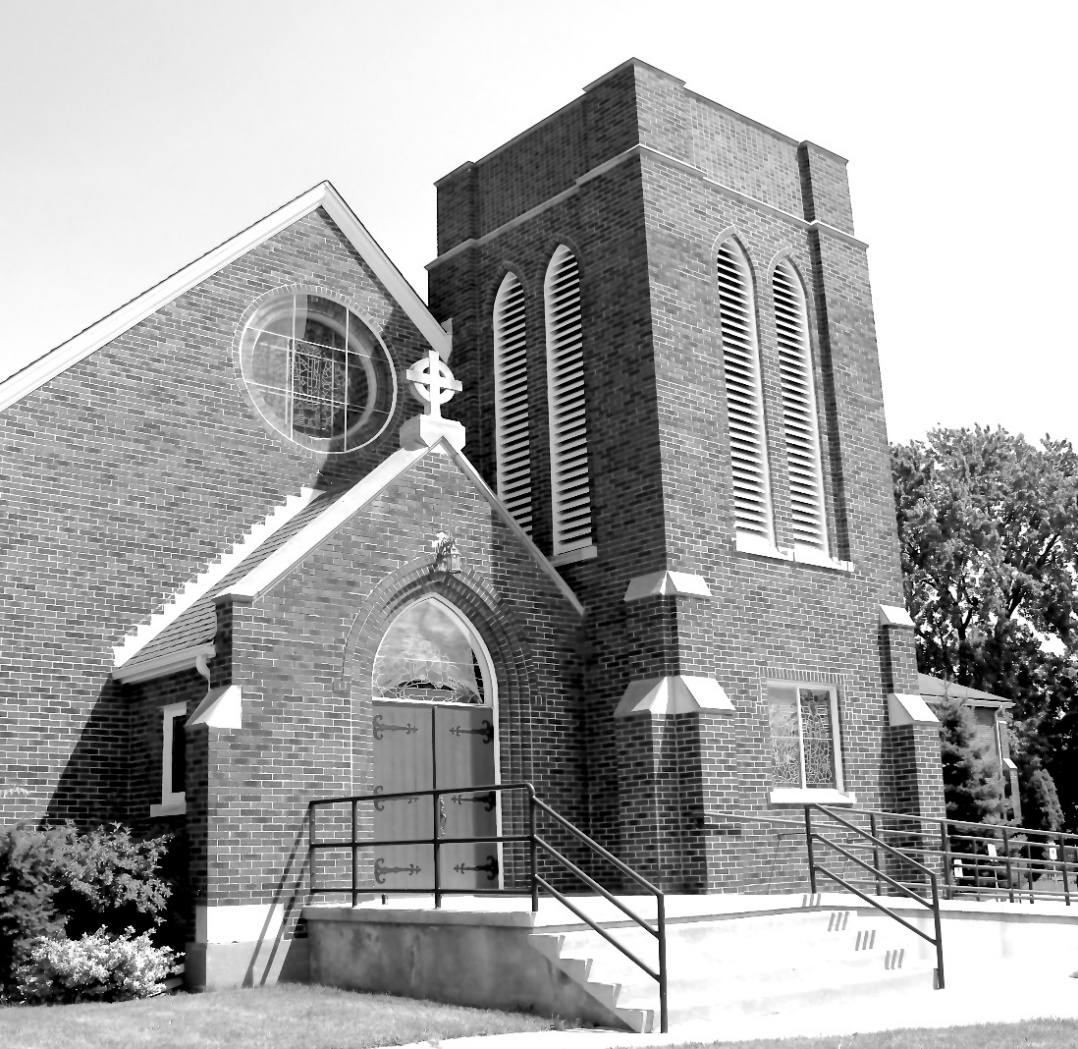 Worship Service:  Sunday 9:30 a.m.Officiant:  Bill Graham	Organist:  Dorothy Miller380 Russell St. North (at Maxwell St.), Sarnia, Ontario N7T 6S6(519) 344-9531 – Email: canondavis@gmail.com -- http://www.canondavis.comSunday March 10, 2024—Fourth Sunday in Lent\9:30 a.m. Morning Prayer (BCP) p.4Processional Hymn  # 322	All Hail the Power of Jesus' NameGreetingTHE GATHERING OF THE COMMUNITYExhortation	p.  4General Confession	p.  4Absolution	p.  5The Lord’s Prayer	p.  5Responses	p.  6Venite	p.  6THE PROCLAMATION OF THE WORD1st Reading:	Numbers 21: 4-9The Word of the Lord.Thanks be to God.Psalm 107: 1-3, 17-22	(responsively alternate verses)  O Give thanks unto the Lord, for he is gracious,/and his mercy endureth for ever.Let them give thanks whom the Lord hath redeemed,/and delivered from adversity;And gathered them out of the lands, from the east and from the west, /from the north and from the south.They that are foolish are afflicted for their offence,/and because of their wickedness.Their soul abhorred all manner of meat,/and they were even hard at death's door.So they cried unto the Lord in their trouble,/and he delivered them from their distress.He sent his word and healed them,/and saved them from their destruction.O that men would therefore praise the Lord for his goodness,/ and declare the wonders that he doeth for the children of men!That they would offer unto him the sacrifices of thanksgiving,/and tell out his works with gladness!2nd Reading:	Ephesians 2: 1-10The Word of the Lord.Thanks be to God.GospelThe Holy Gospel of our Lord Jesus Christ according to JohnGlory to you, Lord Jesus Christ.John 3:14-21Jesus said, "Just as Moses lifted up the serpent in the wilderness, so must the Son of Man be lifted up, that whoever believes in him may have eternal life. For God so loved the world that he gave his only Son, so that everyone who believes in him may not perish but may have eternal life. Indeed, God did not send the Son into the world to condemn the world, but in order that the world might be saved through him. Those who believe in him are not condemned; but those who do not believe are condemned already, because they have not believed in the name of the only Son of God. And this is the judgement, that the light has come into the world, and people loved darkness rather than light because their deeds were evil. For all who do evil hate the light and do not come to the light, so that their deeds may not be exposed. But those who do what is true come to the light, so that it may be clearly seen that their deeds have been done in God."
The Gospel of Christ.Praise to you, Lord Jesus Christ.Benedictus	p.   9The Apostles’ Creed	p. 10Versicles	p. 10The Lord’s Prayer	p. 11Responses	p. 11Collect of the Day Gracious Father, whose blessed Son Jesus Christ came from heaven to be the true bread which gives life to the world, evermore give us this bread, that he may live in us, and we in him, who lives and reigns with you and the Holy Spirit, one God, now and for ever. Amen.Collect for Peace	p. 11Collect for Grace	p. 11Offertory Hymn  # 537	In the Cross of Christ I GloryOffertory Response	All Things Come of Thee    (sung)SermonSermon Hymn  # 397	Praise the One Who Breaks the DarknessPrayer for the King and Commonwealth	p. 12Prayer for the Clergy and People	p. 13Prayer for All Conditions of Mortals	p. 14General Thanksgiving (said by all)	p. 14Prayer of Saint Chrysostom	p. 15Prayer for a Renewed ChurchAlmighty God, give us a new vision of you, of your love, of your grace and power, and then, give us a new vision of what you would have us do as your Church in this nation and at this time, and an awareness that in the strength of your Spirit, we can do it to your glory.  In Jesus’ name we pray.  Amen.The Grace	p. 15Announcements Recessional Hymn  # 565	Guide Me, O Thou Great JehovahDismissalOfficiant: 			Go in peace to love and serve the Lord.People:			Thanks be to God.Sung Benediction	Howard’s Blessing (vs. 1-2)	(found in the back of the blue hymn book)The Flowers on the Altar today are given to the Glory of God, and in loving memory of Kathy,a gift of Bill and family.NEWS AND EVENTSPlease send all announcements for the bulletin to Karen by 11:00 a.m. Tuesday of each week or call: 519-344-9531 or email: canondavis@gmail.com.If you would like to contact Rev’d Jon Forbes or would like a home visit with Communion or know of someone who would, Rev’d Jon may be reached at 1-905-818-9488 or email jonforbes@outlook.com Please join us this Sunday for Coffee Hour after service for a time of fellowship in the parish hall .  Daylight Savings time is here!  Please remember to change your fire alarm batteries.Easter Lily Memorials – 2024 If you wish to donate to the Easter Lily Memorials for 2024, please put your donation in a separate envelope marked "Easter Lily Memorials" and include your name, envelope number and the amount.  if you would like your gift acknowledged in the Church bulletin(s) or wish to make changes to your current acknowledgement call Karen at 519-344-9531 or email canondavis@gmail.com by March 19.  Please note changes to the Poinsettia Fund do not automatically get transferred to the Easter Lily Memorials.  Special Vestry Meeting is called for Sunday March 17, 2024.in support of Ginny Schleihauf, who is beginning the discernment process of becoming a Deacon. We ask for your prayers as she begins this journey. Thank you.Motion for Special Vestry 2024:  “We, the members of Canon Davis Memorial Church, do hereby acknowledge and support Ginny Schleihauf in her journey to becoming a Deacon in the Diocese of Huron.”Rev'd Jon Forbes invites you for Bible Study, Sunday evenings on Zoon at 7:00 p.m.  The Zoom link is: https://us06web.zoom.us/j/86012234636?pwd=gGYy8r1ULQq3KIlSYJQ3ykH7Acbyqz.1Upcoming Events:Come, join us in celebrating St. Patrick's Day with CDM's famous Corned Beef and Cabbage dinner Wednesday March 13 and enjoy the entertainment of singer, Sweet Cailey Tea. Call 519 344-9531 to reserve your seat.  Cost:  Adults $20.00 and take out is also available.Sew Day Returns to Canon Davis on Saturday March 23, 2024 from 9:00 a.m. to 3:00 p.m.   Cost $20.00, lunch included.  Bring your projects for a show and tell Sew Day.Anglican Church Women--Diocese of Huron Annual Meeting and Conference Saturday 27 April 2024 at Church of Ascension 2060 Dundas St. E. London, On.  If you are interested in attending copies of the Registration/Lunch form are at the back of the church. For more information, please see Carol Mercurio for details. Canon Davis Memorial Church is Hosting a "Poor Boy Dinner & Live Auction" Friday May 3 from 5:00 p.m. to 6:00 p.m. Auction starts at 6:00 p.m. Tickets are $20.00 per person.  Please call the church at 519 344 9531 or Sharron at 519 542 4952.Reminders:10 Mar	Spring Forward one hour13 Mar	St. Patrick's Day--Corned Beef and Cabbage Dinner17 Mar	Special Vestry Meeting20 Mar	Parish Council Meeting 10:00 a.m. Boardroom23 Mar	Sew Day in the Parish Hall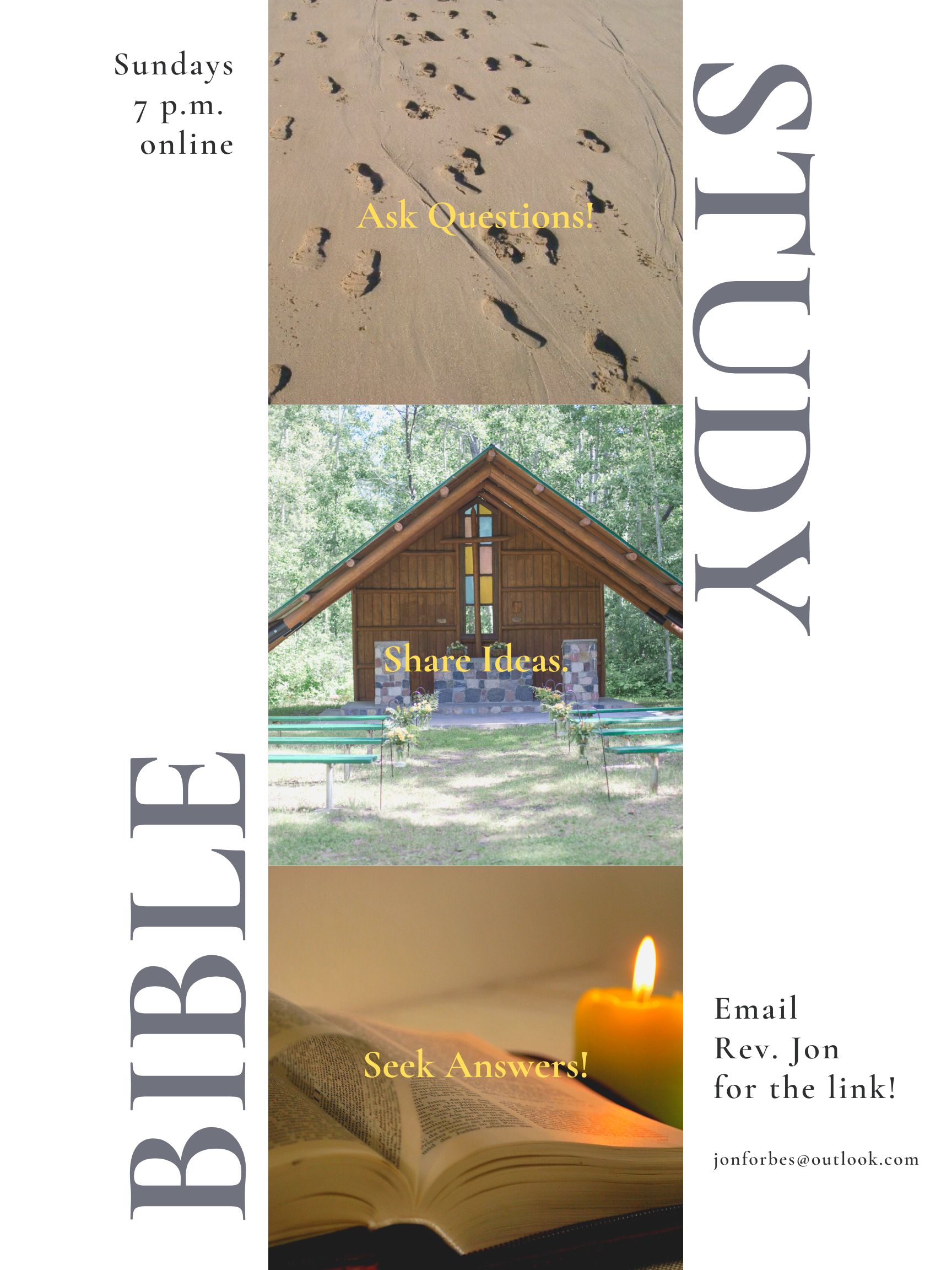 